Universidad Nacional “José Faustino Sánchez Carrión”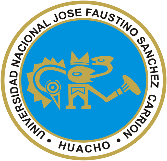 FACULTAD DE EDUCACIÓNESCUELA ACADÉMICO PROFESIONAL DE EDUCACIÓN SECUNDARIASÍLABO DE GESTIÓN DE PRODUCTOS ARTESANALESDATOS GENERALES:1.1.	Departamento Académico	:	Ciencias de la Educación y Tecnología Educativa1.2.	Escuela Académico Profesional	:	Educación Secundaria1.3  	Especialidad	:	Ciencias Sociales y Turismo1.4.	Docente	:	Mg. Luz Gasdaly Paico Panta1.5  	Asignatura	:	Gestión de Producción Artesanal1.6  	Pre – Requisito                    	: 	Ninguno1.7  	Código	: 1.8  	Área Curricular	: Formación Especializada	1.9  	Horas	: 04 Horas – Teoría: 02	Práctica: 021.10  	Créditos	: 03 1.11	Ciclo - Semestre	: VI Ciclo – Semestre 2018 – I1.12	Correo Electrónico	: g-azda_ly12@hotmail.es1.13 	Teléfono	: 985007890JUSTIFICACIÓN:La enseñanza de la asignatura de Gestión de Producción Artesanal es importante porque el estudiante (Futuro Profesional) en el desempeño de su labor docente haga uso de los conocimientos que la asignatura le va a brindar.Por la necesidad de que el estudiante (futuro docente) adquiere los conocimientos y elementos básicos y la tecnología que exige la enseñanza de la asignatura de Gestión de Producción Artesanal.Por la necesidad que el estudiante (Futuro Docente) promueva los proyectos y actividades viables a realizarse en la comunidad en donde le tocará elaborar relacionados a la Gestión de Productos Artesanales.SUMILLA:A través de la asignatura de producción artesanal se requiere que los alumnos valoren los fundamentos y aportes de la tecnología andina y que apliquen diseños, técnicas y estilos de las tradiciones históricos culturales de la localidad región y nacional. Así mismo que formulen y desarrollen actividades y productos artesanales.COMPETENCIAS GENERALES.Analiza los fundamentos de la tecnología andina aplicando las diversas técnicas para elaborar los diversos productos artesanales promocionándolos en diversas ferias en el Perú.CONTENIDOS CURRICULARES TRANSVERSALES5.1. Educación para la convivencia, la paz y la ciudadanía.5.2. Educación en valores y formación ética.5.3. Desarrollo de pensamiento cultural, científico y tecnológico.5.4. Desarrollo de la investigación en el campo de las Ciencias Sociales.5.5. Promueve la identidad, local, regional y nacional entre los estudiantes, futuros docentes.5.6. Educación para la gestión de riesgo y la Conciencia Ambiental.5.7. Educación en y para los Derechos Humanos.CRONOGRAMA ACADÉMICO6.1. UNIDADES:1. TÍTULO: Aportes e importancia de la Tecnología Andina.BIBLIOGRAFIA:VILLEGAS ROBLES, Roberto. Artesanías Peruanas.2. TÍTULO: Diseños y Elaboración de Productos Artesanales.BIBLIOGRAFIA:ARGUEDAS, José María 1966 – Industrias Populares en el Valle del Mantaro en FARREL 46 – Lima Volumen XII.3. TÍTULO: Técnicas de Autogestión y Elaboración de Productos Artesanales.BIBLIOGRAFIA:1968 “El Arte Popular mestizo y la Cultura Mestiza” – El Sobretiro, Revista de Museo Nacional Lima Tomo XVII.4. TÍTULO: Promoción de Productos Artesanales.BIBLIOGRAFIA:VILLEGAS ROBLES, Roberto. Artesanías Peruanas.ESTRATEGIAS METODOLÓGICASGARANTÍA DE APRENDIZAJE8.1.	Evaluación Teórica (ET)	02 Exámenes parciales escritos8.2.	Evaluación Práctica (Prácticas realizadas en clase)Se desarrollará en la medida que se van desarrollando las clases, en lo que corresponde a la parte práctica.8.3.	Trabajos06 Trabajos realizados en clase.02 Informes uno en cada parcial8.4.	Escala de CalificaciónEscala vigesimal8.5.	Promedio Final (PF) se obtendrá de:PF = 0,35 (ET) + 0,35 (EP) + 0.30 (EE)BIBLIOGRAFÍA GENERAL9.1. 	Bibliografía BásicaÁlvarez Ricardo O.P. 1960 Los Pinos (Leyendas – Mitos y Cuentos) Lima. Instituto de Estudios Tropicales “PIOAZA”.Arguedas Altamirano José María 1966 – Industrias Populares en el Valle del Mantaro En Farrel – Lima, Volumen XII.Brausborg de Solari Gertrudis 1976 – Interpretación de los signos de una mente en Isla Taquiles – Lago Titicaca – Lima – Perú.1968 El Arte Popular Mestizo y la Cultura Mestiza “El Sobretiro” Revista de Museo Nacional – Lima Tomo XVII.Cossio del Pomar, Felipe – 1958 Arte en el Perú Colonial – México Fondo de Cultura Económica.Villegas Robles, Roberto. Artesanías Peruanas.Huacho, febrero de 2018_________________________________Mg. LUZ GASDALY PAICO PANTADocenteCAPACIDADESCONTENIDOSSEMANASESIÓNConociendo los aportes e importancia de la tecnología andina identifica las características de la tecnología textil y agrícola valorando sus aportes.Aportes de la Tecnología andina Pre – Inca.Importancia de la Tecnología agrícola.Características de la Tecnología Textil.Aportes de la Tecnología Andina actual.010203041-23-45-67-8CAPACIDADCONTENIDOSSEMANASESIÓNConociendo los recursos naturales que hay en el contexto local diseña diversos productos artesanales utilizando técnicas diversas.2.1.	La producción artesanal en las antiguas culturas.2.2.	El diseño de la producción artesanal.2.3.	Importancia de los recursos naturales de la localidad.2.4.	Técnicas para la producción artesanal.Evaluación Parcial 1050607089-1011-1213-1415-16CAPACIDADCONTENIDOSSEMANASESIÓNEn el contexto geográfico cultural analiza la producción artesanal con relación al turismo emitiendo su opinión critica sobre el apoyo del gobierno local.3.1.	Oferta y demanda de la Producción Artesanal.3.2.	Los proyectos artesanales y su importancia.3.3.	El Turismo y la Artesanía.3.4.	El Estado y la Artesanía.0910111217-1819-2021-2223-24CAPACIDADCONTENIDOSSEMANASESIÓNDado la importancia de la producción artesanal desarrolla proyectos artesanales exponiéndolos en Ferias Artesanales.4.1.	La producción artesanal.4.2.	Organizaciones e instituciones artesanales.4.3.	Los proyectos artesanales.4.4.	Importancia de las Ferias Artesanales.FinalViaje de EstudiosEvaluación Sustitutorio1314151625-2627-2829-3031-32CRITERIOSINDICADORESINSTRUMENTOSExposiciones periódicas de alumnos y profesor.Elaboran objetos recursos de la localidad.Presentación oportuna de trabajos de investigación.Asistencia puntual al desarrollo de sesiones de aprendizaje.Explica los aportes de la tecnología andina pre – inca.Valora la producción artesanal de las antiguas culturas.Identifica las técnicas para el estudio del mercado.Elabora proyectos de producción artesanal.Prueba escrita, prueba de opción múltiple.Prueba escrita objetiva de relación.Prueba de ensayo.